О внесении изменений в Порядок размещения сведений о доходах, расходах, об имуществе и обязательствах имущественного характера лиц, замещающих должности   муниципальной   службы в   администрации Красночетайского сельского поселения Красночетайского    района    Чувашской   Республики,   и членов   их   семей  на официальном сайте администрации Красночетайского сельского поселения  Красночетайского     района    Чувашской   Республики   и предоставления     этих    сведений    средствам массовой информации для опубликованияРуководствуясь Федеральным законом от 31.07.2020 №259-ФЗ «О цифровых финансовых активах, цифровой валюте и о внесении изменений в отдельные законодательные акты Российской Федерации» администрация Красночетайского сельского поселения  Красночетайского     района    Чувашской   Республики   постановляет:Подпункт «г» пункта 2 Порядка размещения сведений о доходах, расходах, об имуществе и обязательствах имущественного характера лиц, замещающих должности   муниципальной   службы в   администрации Красночетайского сельского поселения Красночетайского    района    Чувашской   Республики,   и членов   их   семей  на официальном сайте администрации Красночетайского сельского поселения  Красночетайского     района    Чувашской   Республики   и предоставления     этих    сведений    средствам, утвержденного постановлением администрации Красночетайского сельского поселения  Красночетайского     района    Чувашской   Республики   от 16.05.2017г. №60, изложить в следующей редакции:«г) сведения об источниках получения средств, за счет которых совершены сделки (совершена сделка) по приобретению земельного участка, другого объекта недвижимости, транспортного средства, ценных бумаг, акций (долей участия, паев в уставных (складочных) капиталах организаций), цифровых финансовых активов, цифровой валюты, если общая сумма таких сделок превышает общий доход муниципального служащего и его супруги (супруга) за три последних года, предшествующих отчетному периоду.»Настоящее постановление вступает в силу с 01 января 2021 года.	Глава администрации сельского поселения		               	А.Г. ВолковЧĂВАШ РЕСПУБЛИКИХĔРЛĔ ЧУТАЙ   РАЙОНĚ 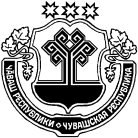 ЧУВАШСКАЯ  РЕСПУБЛИКА КРАСНОЧЕТАЙСКИЙ   РАЙОН  ХĔРЛĔ ЧУТАЙЯЛ ПОСЕЛЕНИЙĚН АДМИНИСТРАЦИЙĚ ЙЫШĂНУ28.01.2021      07 №Хĕрлĕ Чутай салиАДМИНИСТРАЦИЯКРАСНОЧЕТАЙСКОГО  СЕЛЬСКОГО ПОСЕЛЕНИЯ ПОСТАНОВЛЕНИЕ28.01.2021    № 07село Красные Четаи